Block Notes n. 22, dicembre 2022Dipartimento Welfare e nuovi diritti della Cgil Lombardia A cura di M. Vangi, L. Finazzi, S. Pulici, M. Vespa In questo numeroDalle Agenzie di stampa nazionaliObbligo vaccinazione Covid. Per Corte Costituzionale è legittimo Filippi (Cgil Medici): manovra non affronta problemi reali del Ssn Non possiamo mai dirlo abbastanza: la vaccinazione salva vite Test Medicina. Il decreto del MurIl Covid non preoccupa più e meno di un terzo degli italiani farà la quarta dose Se il cancro è (anche) una questione di istruzioneOspedali. Report Agenas-Aiop Manovra. Il parere della Corte dei conti Fondo sanitario. Le Regioni trovano l’accordo sui nuovi criteri del riparto Lombardia. Ictus. Al via nuova rete neurologica regionale per gestione pazientiMonitoraggio Covid. Si ferma la corsa del virus Disabili. Sono quasi 13 milioni nel nostro Paese Schillaci: i soldi del Pnrr non vanno usati solo per fare le Case della Comunità Una strategia globale dell’UE in materia di salute Manifattura farmaceutica. Italia si conferma Paese leader in Europa Covid. Gimbe: numero nuovi casi stabili ma sottostima è ormai del 50% Oms: le persone disabili hanno un’aspettativa di vita fino a 20 anni di meno 56° Rapporto Censis. Una sanità senza medici e senza infermieri Schillaci presenta le sua agenda al Senato Sanità privata. Ecco le nuove regole per l’accreditamento Manovra. Documento dell’Ufficio parlamentare di Bilancio Centomila medici pronti ad abbandonare il Ssn nei prossimi 5 anni Ospedali. Quelli del Centro Sud, per la prima volta, primeggiano In Stato-Regioni via libera a Riforma IrccsOcse. Lo tsunami Covid sui sistemi sanitari Medici e infermieri. Quanti sono e quanto guadagnano in Europa. I nuovi dati OcseRiabilitazione. Oms Europa: in Italia oltre 27 milioni di persone ne avrebbero bisogno”L’Ecdc lancia l’allarme su virus sinciziale, Covid e influenza Pnrr. Per la Salute nel 2022 raggiunto l’80% degli obiettivi Consiglio Europeo della Salute. Avanti tutta sui vaccini e screening contro il cancroCovid. Ecco le indicazioni del ministero per il vaccino 6 mesi-4 anni Covid. Pandemia in fase di stallo nel Mondo con alcune eccezioni tra le quali la Francia Salute mentale. Il Rapporto 2021 del Ministero Dai medici agli infermieri, ecco la nuova metodologia di calcolo dei fabbisogni Manovra. Sindacati dirigenza medica e sanitaria a Schillaci Sanità territoriale. Osservatorio delle buone pratiche di integrazione socio-sanitaria Cronicità. Cittadinanzattiva: Lea fermi al palo, liste d’attesa e rischio autonomia La riforma Aifa è legge: abolita la figura del Direttore generale Manovra. Ecco tutte le richieste delle Regioni per la sanità Covid. Oms ribadisce i suoi dati di maggio: i morti sono stati 14,8 milioni Ecco come gestire il Long Covid. Un nuovo documento dell’IssIn piazza la rabbia dei Medici e dei Dirigenti sanitari Sanità privata. Ok in Stato-Regioni a nuove regole per accreditamento e accordi contrattuali Censimento 2021. Siamo sempre di meno: solo 59 milioni i residenti Salute delle donne. Criticità emergenti nel post-Covid Pnrr. Agenas: ecco come dovranno essere le Centrali operative territoriali Maxi indagine Nas su 637 imprese e cooperative private che forniscono personale al SsnAutonomia differenziata. Il ministro Calderoli è sicuro: attuazione nel 2023Covid. Palù (Aifa): non è più una pandemia e oggi è meno letale dell’influenza Cancro. Screening tornano a livelli pre Covid e nel 2022 aumentano le diagnosi Aumento indice massa corporea nella mezza età aumenta il rischio di demenzaIn Italia si fanno sempre meno figli. Istat: con la pandemia calo accentuato Il servizio sanitario nazionale e già affogato? Chi lo salverà?Incontro Ordini professioni socio sanitarie con Schillaci: colmare le carenze La lezione del Covid per affrontare meglio la prossima pandemiaManovra. Gli emendamenti approvati in commissione Bilancio. Le misure per la sanità Ricetta elettronica. Sarà possibile riceverle via mail o con sms per tutto il 2023Riparto Fondo sanitario 2022. Stato e Regioni trovano l’accordo Sanità integrativa. Commissione Affari sociali del Senato approva indagine conoscitiva Dieci anni di “griglia Lea”. La classifica Gimbe: al primo posto Emilia Romagna Sindacati sanità 2022-2024. La Fp Cisl diventa più rappresentativo per il Comparto Covid. I nuovi dati globali dell’OmsCovid. Rapporto shock del Financial Times: in Cina 250milioni di nuovi casi Manovra. I dirigenti medici e sanitari la bocciano Vaccini ‘non Covid’. Il rapporto Aifa 2021L’Italia è quinta nel Mondo per aspettativa di vita con una media di 84,01 anni Manovra. Via libera della Camera e ora tocca al Senato. Fondo sanitario a 128,211 mld. Covid. Tamponi obbligatori per tutti i passeggeri provenienti dalla Cina Covid. L’App Immuni va in pensione dal 31 dicembreDalle Agenzie di stampa nazionali:Da “Quotidiano Sanità” Dalla Newsletter del 1° dicembre 2022Obbligo vaccinazione Covid. Per Corte Costituzionale è legittimo: “Scelte del legislatore sull’obbligo vaccinale del personale sanitario sono non irragionevoli, né sproporzionate”Comunicata in serata la decisione della Consulta sui ricorsi. La Corte ha ritenuto inammissibile la questione relativa alla impossibilità, per gli esercenti le professioni sanitarie che non abbiano adempiuto all’obbligo vaccinale, di svolgere l’attività lavorativa, quando non implichi contatti interpersonali. Sono state ritenute invece non irragionevoli, né sproporzionate, le scelte del legislatore adottate in periodo pandemico sull’obbligo vaccinale del personale sanitario. Leggi. Filippi (Cgil Medici): “Manovra non affronta problemi reali del Ssn. Su Case della Comunità Schillaci e Gemmato sbagliano”. Medici a gettone? “Non ci piacciono ma hanno svelato il vero valore economico del lavoro medico”Intervista al leader del sindacato dei medici e dirigenti sanitari della Fp Cgil. Bocciatura drastica per la legge di Bilancio: “Governo finanzia solo il caro energia, c’è qualcosa per i vaccini e per i farmaci anti Covid. Niente di più”. Su indennità pronto soccorso: “Un’operazione parziale incentrata solo su un premio retributivo”. E sui medici a gettone afferma: “Ripudiamo l’immagine del medico mercenario ma la questione ha mostrato il reale valore economico del nostro lavoro che non è quello dei contratti”. Leggi tutto. “Non possiamo mai dirlo abbastanza: la vaccinazione salva vite”: l’appello congiunto di UE, Oms Europa e Ecdc“Con il continuo impatto della pandemia COVID-19 e l’impatto sulla circolazione e sulla salute di altri agenti patogeni respiratori, è difficile prevedere come si svilupperà il nuovo periodo invernale. Alla luce di ciò, non possiamo permetterci di diventare compiacenti. Dobbiamo intensificare i programmi di vaccinazione e le misure di preparazione in tutta la regione. La necessità di proteggere la salute delle nostre popolazioni, in particolare dei più vulnerabili, è più forte che mai”. Leggi tutto. Test Medicina. Le prime prove Tolc per l’ingresso dal 13 al 22 aprile e dal 15 al 25 luglio. Il decreto del MurPubblicato dalla Ministra Bernini il provvedimento con le indicazioni per l’attuazione del nuovo sistema che non prevede più un test unico ma due finestre in cui poterlo sostenere e con la possibilità di selezionare il punteggio migliore ai fini della graduatoria. Leggi tutto. Link al decreto. Il Covid non preoccupa più e meno di un terzo degli italiani farà la quarta dose. Studio della CattolicaIl 57% dei cittadini italiani pensa che il peggio sia passato e solo il 28% si sente a rischio di contagio: erano rispettivamente al 17% e al 47% a marzo dell’anno scorso. Mentre il virus rialza la testa, si abbassa la guardia sulla malattia da Sars- Cov2 sia negli atteggiamenti che nei comportamenti dei connazionali. Al contrario rimangono alti i timori degli italiani per la crisi economica causata dalla pandemia. I dati sono stati forniti oggi dal campus di Cremona dell’Università Cattolica. Leggi tutto. Se il cancro è (anche) una questione di istruzioneUn team europeo composto da medici, esperti di politica ed economia sanitaria, statistici e sociologi ha lavorato a uno studio per determinare l’incidenza del livello d’istruzione nella diffusione della patologia oncologica. Ne è uscito un quadro composito, ma con un comune denominatore: il cancro è più diffuso tra i gruppi sociali meno istruiti. Leggi tutto. Ospedali. Report Agenas-Aiop: “Nel privato cardiocircolatoria e osteomuscolare le aree migliori, mentre per la gravidanza è meglio il pubblico”Pubblicato il Rapporto sulla Qualità degli Outcome clinici negli Ospedali Italiani, un documento che propone una valutazione comparativa delle strutture ospedaliere pubbliche e private, elaborata sulla base del livello di aderenza agli standard quantitativi e qualitativi disponibili rispetto a una selezione di indicatori core del Programma Nazionale Esiti (PNE) dello scorso anno di Agenas. Leggi tutto. Link al rapporto. Dalla Newsletter del 2 dicembre 2022Manovra. Corte dei conti: “Nonostante aumento risorse, spesa sanitaria resta inferiore a quella dei partner UE e già nel 2024 il rapporto con il Pil tornerà sotto il livello pre-Covid”. È quanto si legge nel documento che la Corte dei conti ha presentato, oggi, in audizione alle Commissioni Bilancio riunite di Camera e Senato. “Dopo l’emergenza che ha caratterizzato lo scorso triennio si ripropone quindi il gap mai risolto tra le risorse dedicate nel nostro Paese al sistema sanitario e quelle dei principali partner europei”. La sanità versa in “Una situazione che richiede la assunzione di scelte impegnative per consentire, in mancanza di spazi finanziari maggiori, di recuperare risorse attraverso un più efficace processo di programmazione e razionalizzazione della spesa, ma anche di orientare adeguatamente il contributo che può venire dal Piano nazionale di Ripresa e resilienza”. Leggi tutto. Link al documento. Fondo sanitario. Le Regioni trovano l’accordo sui nuovi criteri del riparto. Più premialità e spazio anche alla deprivazione economicaDopo un lunghissimo e aspro confronto i presidenti trovano la quadra sui nuovi criteri per il riparto delle risorse per la sanità. Per il 2022 (in ballo 117,9 mld) c’erano pochi margini di cambiamento ma i presidenti chiedono al Governo di alzare allo 0,4% la premialità. Per il 2023 entrano invece in gioco i fattori socio economici da molto tempo richiesti dalle Regioni del Sud. Leggi tutto. Lombardia. Ictus. Al via nuova rete neurologica regionale per gestione pazientiApprovata la delibera che riorganizza le modalità di trattamento, allineandole alle linee guida internazionali e pianificando la dotazione e l’integrazione di tecnologie adeguate (Tac perfusionali gestite con software dedicati) che consentono di ampliare la finestra terapeutica dei pazienti fino a 24 ore dal momento dell’insorgenza della patologia acuta. Leggi tutto. Monitoraggio Covid. Si ferma la corsa del virus: incidenza stabile ma prosegue la salita dei ricoveriL’incidenza è stabile a 386 ogni 100.000 abitanti rispetto ai 388 della precedente rilevazione. Per quanto riguarda l’occupazione dei letti sono in crescita le terapie intensive: a livello nazionale il tasso è al 3,2% rispetto al 2,5% della scorsa settimana. Sale anche il numero dei pazienti in Area non critica che si attestano al 13,3% rispetto al 12% della settimana precedente. In crescita anche l’indice Rt che si attesta a 1,14. Leggi tutto. Il report. Le slide dell’Iss.Disabili. Sono quasi 13 milioni nel nostro Paese, oltre 3 milioni di versa in condizioni gravi. Quasi uno su tre è a rischio di povertàIn occasione della Giornata Internazionale delle Persone con Disabilità che si celebra domani, 3 dicembre, il punto degli esperti dell’Osservatorio Nazionale della Salute nelle Regioni Italiane, che ha sede presso l’Università Cattolica di Roma. Le persone disabili che abitano nel nostro Paese sono in gran parte anziane e più di un terzo di queste vivono da sole. Resta troppo bassa rispetto ad altri Paesi UE la quota di spesa destinata a politiche per la disabilità. Leggi tutto. Dalla Newsletter del 5 dicembre 2022Schillaci: “I soldi del Pnrr non vanno usati solo per fare le Case della Comunità”. E poi denuncia: “Facciamo troppi esami inutili e i cittadini prendono troppe medicine”Il Ministro della Salute in un’intervista a Libero torna sulla riforma del territorio e sui medici di famiglia: “Vanno coinvolti maggiormente, integrati nel servizio sanitario, responsabilizzati e gratificati”. E poi sul Covid: “Spero che con la prossima primavera ce lo lasceremo alle spalle. Comunque basta con gli obblighi di vaccinazione”. Infine lancia la lotta all’inappropriatezza: “Dobbiamo insegnare alle persone a curarsi” perché c’è “una realtà fatta di cittadini farmaco-dipendenti che ha costi e non cura”. Leggi tutto. Una strategia globale dell’UE in materia di salute per migliorare la sicurezza sanitaria mondiale e garantire a tutti una migliore saluteMigliorare la salute e il benessere delle persone lungo tutto l’arco della vita; rafforzare i sistemi sanitari e promuovere la copertura sanitaria universale; prevenire e combattere le minacce sanitarie, e quindi anche le pandemie, con un approccio "One Health". Questi i tre obiettivi del documento approvato il 30 novembre scorso dalla Commissione UE. La nuova strategia globale in materia di salute offre un quadro per le politiche sanitarie dell’UE fino al 2030. Leggi tutto. Manifattura farmaceutica. Italia si conferma Paese leader in Europa con fatturato vicino ai 2,7 miliardiNel 2020 l’Italia ha generato il 22.8% del fatturato europeo, quota superiore di circa 2 punti rispetto a quella della Germania (20.7%) e di 5 punti rispetto alla Francia (17.8%). Le integrazioni alla lista dei Contract Development and Manufacturing Organization (Cdmo) europei hanno portato all’inserimento di 26 nuovi nominativi. Da un’indagine Prometeia-Farmindustria emerge inoltre come sia stato destinato ai mercati esteri oltre l’80% del fatturato dei Cdmo attivi in Italia nell’ultimo biennio, dato che testimonia la competitività del comparto. Leggi tutto. Link allo studio. Covid. Gimbe: “Numero nuovi casi stabili ma sottostima è ormai del 50%, per colpa dei test ‘fai da te’ e per mancato testing asintomatici”“Il numero dei nuovi casi settimanali – sottolinea Cartabellotta – non è più un indicatore affidabile della circolazione virale, sottostimata almeno del 50% sia per l’utilizzo diffuso di tamponi “fai da te” sia per il mancato testing di persone asintomatiche o paucisintomatiche”. La contro prova, secondo Gimbe, sta infatti nel raddoppio del tasso di ospedalizzazione sul totale dei positivi sia per l’area medica (da 0,8% a 1,62%) sia per la terapia intensiva (da 0,03% a 0,06%) e il numero dei decessi continua a salire raggiungendo numeri che non si registravano da metà agosto. Leggi tutto. Link alle tabelle. Oms: “Le persone disabili hanno un’aspettativa di vita fino a 20 anni di meno per colpa delle diseguaglianze sanitarie”Lo rileva un nuovo rapporto globale sull’equità sanitaria per le persone con disabilità dell’Oms. A causa delle disuguaglianze sanitarie sistemiche e persistenti, molte persone con disabilità corrono il rischio di morire molto prima, anche fino a 20 anni prima, rispetto alle persone senza disabilità.  Rischio fino al doppio di asma, depressione, diabete, obesità, malattie orali e ictus. E molte delle differenze negli esiti di salute non possono essere spiegate dalla condizione di salute sottostante o dalla menomazione, ma da fattori evitabili, iniqui e ingiusti. Leggi tutto. 56° Rapporto Censis. “Una sanità senza medici e senza infermieri. E le risorse sono in diminuzione. Ma per il 61% degli italiani il Ssn migliorerà dopo la lezione della Pandemia”Sono alcuni elementi del capitolo sanità del 56° Rapporto del Censis sulla situazione sociale del Paese che racconta di un Paese incerto e latente rispetto al proprio futuro. Anche per la sanità il futuro appare incerto cone quelli che il Censis chiama “Segnali di nuova sanità da verificare”. Ma alcuni dati al momento parlano chiaro: l’incidenza del finanziamento del Sistema sanitario nazionale scenderà al 6,2% del Pil nel 2024 (era il 7,3% nel 2020) e dal 2008 al 2020 il rapporto medici/abitanti è diminuito da 19,1 a 17,3 ogni 10.000 residenti, e quello relativo agli infermieri da 46,9 a 44,4 ogni 10.000 residenti. Leggi tutto. Dalla Newsletter del 6 dicembre 2022Schillaci presenta le sua agenda al Senato. Al primo posto “un maggior finanziamento per retribuire meglio gli operatori sanitari”Continuare ad agire sui vincoli di spesa che riguarda il personale per assicurare alle regioni i necessari strumenti di flessibilità, in coerenza con le dinamiche di potenziamento degli organici già avviate per rafforzare strutturalmente i servizi sanitari regionali. Valorizzare il rapporto di lavoro dei medici delle cure primarie. Sostenere un emendamento per finanziare di 10 milioni di euro per il 2023 e di 10 milioni di euro per il 2024 il Piano, per agevolare l’adozione dello stesso e la compiuta attuazione sul territorio. Queste alcune delle misure illustrate dal ministro al Senato. Leggi tutto. Sanità privata. Ecco le nuove regole per l’accreditamento. Pronto il decreto del Ministero della SaluteArriva il decreto con le regole per il rilascio di nuovi accreditamenti per le strutture private e per le verifiche per la selezione dei soggetti privati in relazione alla stipula di accordi con il Ssn. Il testo elaborato dal Ministero della Salute e ora all’attenzione delle Regioni per la sua approvazione definitiva in Conferenza Stato-Regioni è nella sostanza il decreto attuativo della misura contenuta nella Legge Concorrenza 2021 che ha fissato nuove regole per i rapporti tra il privato e il Servizio sanitario nazionale. Leggi tutto. Link al testo. Manovra. L’Ufficio parlamentare di Bilancio avverte: “Non contempla potenziamento Ssn. Carenza personale ormai è emergenza ed estensione flat tax incentiva il lavoro privato”È quanto emerge dall’audizione dell’Upb sulla Legge di Bilancio di fronte alle Commissioni Bilancio di Camera e Senato: “Nell’orizzonte della programmazione finanziaria non sembra essere contemplato un potenziamento del sistema sanitario”. Ed emerge come “potrebbero essere necessari nuovi interventi, anche nel corso del 2023”. Leggi tutto. Link al testo. “Invisibili”. Centomila medici pronti ad abbandonare il Ssn nei prossimi 5 anni. Uno spot della Fnomceo contro l’indifferenza della politica e per riportare la sanità al centro dell’agendaLa campagna punta sulla metafora dell’invisibilità per sottolineare i molti problemi del Ssn dei quali nessuno sembra volersi accorgere: fondi tagliati, strutture antiquate, assunzioni bloccate, carenze di personale che costringono i medici in servizio a fare milioni di ore di straordinario. La situazione potrebbe peggiorare nei prossimi cinque anni, quando andranno in pensione 410.00 tra medici di famiglia e dirigenti medici (proiezioni su dati Agenas), che diventano 50mila se consideriamo tutti i medici del Servizio sanitario nazionale. Leggi tutto. Ospedali. Quelli del Centro Sud, per la prima volta, primeggiano. Ecco i migliori divisi per specialità. Il nuovo Programma nazionale esitiIl nuovo rapporto 2021 sulle performance degli ospedali del Ssn mostra una ripresa delle attività in tutti i settori dopo il rallentamento dovuto alla pandemia anche se siamo ancora lontano dai livelli pre pandemici: in numeri, 1 milione e 200 mila ricoveri in meno rispetto al 2019, che sommati al milione e 700 mila ricoveri non effettuati nel 2020 si sono tradotti in ben 2 milioni e 900 mila ricoveri persi. Ma il 2021 è anche l’anno in cui molte realtà del Centro Sud hanno alzato la testa grazie a correttivi apportati nel tempo in alcune aree specialistiche lasciando a volte indietro il virtuoso Nord (imbattibile invece per quanto riguarda la chirurgia oncologica). Leggi tutto. Dalla Newsletter del 7 dicembre 2022In Stato-Regioni via libera a Riforma Irccs e innalzamento tetto spesa per assunzioni sul territorio. Ancora un rinvio sul riparto da 2,7 mld per il potenziamento dell’AdiVia libera in Conferenza all’intesa sul Decreto legislativo per il riordino degli istituti di ricovero e cura a carattere scientifico e al decreto con il riparto delle risorse per il potenziamento del personale per le nuove strutture territoriali previste dal Pnrr. Leggi tutto. Lo tsunami Covid sui sistemi sanitari. Ocse fotografa situazione europea dopo due anni di pandemia. Spesa italiana procapite sotto di 550 euro rispetto a media UE, di 2.200 rispetto alla Germania e di 1.200 alla FranciaPubblicato il report annuale sulla sanità dell’Ocse redatto insieme alla Commissione europea e che quest’anno analizza le macerie lasciate dal Covid evidenziando però anche alcuni aspetti positivi come lo sviluppo dell’e-health, il successo della campagna vaccinale e l’aumento dei finanziamenti per la sanità. Anche se l’Italia è sempre sotto la media europea con valori di spesa procapite e di incidenza sul Pil molto più bassi. Leggi tutto. Medici e infermieri. Quanti sono e quanto guadagnano in Europa. I nuovi dati OcseIl rapporto Health at Glance 2022 offre una panoramica della situazione rimarcando una forte carenza di organici per tutte e due le professioni anche se per i medici è più evidente per i medici generici. Le retribuzioni vedono un infermiere italiano allineato al salario medio della popolazione generale mentre un medico specialista italiano guadagna 2,9 volte di più. Leggi tutto. Riabilitazione. Oms Europa: “In Italia sono oltre 27 milioni le persone che ne avrebbero bisogno”Lo rileva un nuovo rapporto di Oms Europa che stima che il 42% della popolazione della Regione europea, ovvero circa 394 milioni di persone, vive con una condizione di salute che richiede cure riabilitative. E l’Italia non fa eccezione con il 44,9% della sua popolazione che necessiterebbe di interventi riabilitativi: per il 61,2% si tratta di disfunzioni al sistema muscolo scheletrico e per un altro 18,9% di disturbi sensoriali. Leggi tutto. Dalla Newsletter del 12 dicembre 2022“La circolazione simultanea di virus sinciziale, Covid e influenza rischia di mettere sotto pressione i servizi sanitari”. L’Ecdc lancia l’allarme e consiglia: “Usare le mascherine, promuovere vaccinazioni e smart working”Il Centro europeo per il controllo delle malattie: “La stagione festiva di fine anno è associata ad attività come incontri sociali, shopping e viaggi, che comportano rischi aggiuntivi significativi per la trasmissione di RSV e altri virus respiratori. Il rafforzamento dei sistemi sanitari e il sostegno degli operatori sanitari dovrebbero essere prioritari a causa del rischio di una grave pressione sui nostri sistemi sanitari nelle prossime settimane e mesi”. Leggi tutto. Pnrr. Per la Salute nel 2022 raggiunto l’80% degli obiettivi. Ecco a che punto siamoTra milestone europee e nazionali e target nel 2021 sono stati raggiunti tutti gli obiettivi. Per quanto concerne invece gli obiettivi da raggiungere entro il 2022 lo stato di attuazione è all’incirca all’80% e mancano all’appello due importanti milestone europee che riguardano la riforma degli Irccs (anche se è in dirittura d’arrivo) e i contratti per la digitalizzazione degli ospedali. Leggi tutto. Consiglio Europeo della Salute. Le decisioni prese a Bruxelles: “Avanti tutta sui vaccini e ampliare offerta screening contro il cancro”Sono queste le due principali decisioni assunte al termine del Consiglio Europeo dei ministri della Salute che si è svolto a Bruxelles venerdì scorso. Per i vaccini, anti Covid compresi, i ministri hanno convenuto che il nemico maggiore da combattere è la disinformazione e l’esitazione vaccinale che ne deriva. Per il cancro si è convenuto di ampliare la promozione degli screening anche a quelli del carcinoma polmonare, prostatico e gastrico. Leggi tutto. Covid. Ecco le indicazioni del ministero per il vaccino 6 mesi-4 anni di Pfizer: “Raccomandato solo per quelli con condizioni di fragilità ma su richiesta dei genitori potranno farlo tutti”Il ministero della Salute ha diramato la circolare con le indicazioni relative al vaccino pediatrico anti Covid per la fascia di età 6 mesi-4anni (compresi) di Pfizer raccomandandolo solo a quelli che presentino condizioni di fragilità, tali da esporli allo sviluppo di forme più severe di infezione da SARS-Cov2. Ma, se i genitori lo richiedono, potrà essere somministrato a tutti. Leggi tutto. Covid. Pandemia in fase di stallo nel Mondo con alcune eccezioni tra le quali la Francia dove i casi sono cresciuti del 38% in una settimanaLo rileva il bollettino settimanale dell’Oms. In Francia registrato un aumento record dei casi mentre negli altri grandi paesi europei, Italia compresa, la situazione continua a mostrare un andamento decrescente della pandemia. In Giappone il numero più alto di casi settimanali con quasi 750mila casi in crescita del 7% rispetto alla settimana precedente. Leggi tutto. Dalla Newsletter del 13 dicembre 2022Salute mentale. Nel 2021 tornano a salire le persone assistite, i ricoveri e gli accessi in Pronto soccorso. Ma numeri ancora inferiori al pre Covid. Aumenta il personale ma non le strutture. Il Rapporto 2021 del MinisteroPubblicato il report annuale che fotografa una ripresa dei servizi per la salute mentale dopo il brusco calo del primo anno di pandemia. Nel 2021 sono state 778.737 le persone che hanno usufruito dei servizi (+50.399 pari al +6,9%) ma ancora pochi se si guarda al 2019 quando furono 826.465. In aumento anche i ricoveri in ospedale (129.891 contro gli 84.491 del 2020). In calo invece i posti letto. Leggi tutto. Link al rapporto. Dai medici agli infermieri, ecco la nuova metodologia di calcolo dei fabbisogni per poter alzare il tetto di spesa del personale del 5%Pronto il decreto di Salute e Mef con il nuovo metodo di calcolo dei fabbisogni di personale allo scopo di consentire in via sperimentale alle Regioni di superare del 5% il tetto di spesa per il personale del Servizio sanitario nazionale per gli anni 2022-2023-2024. Leggi tutto. Link al testo. Manovra. Sindacati dirigenza medica e sanitaria a Schillaci: “Senza risposte inizierà un inverno caldo e movimentato”. Ed è polemica sul nuovo tavolo con le Società scientificheDura presa di posizione delle organizzazioni sindacali contro la decisione del Ministro di attivare un tavolo con le società scientifiche: “È incomprensibile. Le Società scientifiche sono certo interlocutori qualificati nelle relazioni istituzionali che riguardano la clinica, ma con un’insuperabile linea di confine con l’organizzazione del lavoro che sostiene la sanità pubblica, la quale compete alle Organizzazioni Sindacali”. Previsto in ogni caso un incontro dei sindacati col Ministro il prossimo 16 dicembre. Leggi tutto. Sanità territoriale. Al via l’Osservatorio delle buone pratiche di integrazione socio-sanitaria. Un’iniziativa Agenas-FedersanitàL’obiettivo è quello di mettere le esperienza maturate finora a disposizione delle organizzazioni pubbliche e private e dei decisori istituzionali per contribuire alla costruzione delle nuove politiche pubbliche che riguardino i sistemi territoriali per la salute e il benessere. Oltre 80 le esperienze censite nel primo anno di attività e realizzate da Aziende Sanitarie Territoriali, Aziende Ospedaliere, Distretti/Società della Salute, Comuni, con una forte prevalenza degli ambiti territoriali distrettuali. Leggi tutto. Cronicità. Cittadinanzattiva: “Tra Lea fermi al palo, liste d’attesa e rischio autonomia differenziata le disuguaglianze rischiano di acuirsi”È il monito lanciato dall’associazione del suo XX Rapporto sulle politiche della cronicità. “Più di un cittadino su tre con patologia cronica ha atteso oltre dieci anni per arrivare alla diagnosi e uno su quattro fra chi soffre di una malattia rara deve spostarsi dal proprio luogo di residenza per curarsi”. Leggi tutto. Link al rapporto. Dalla Newsletter del 14 dicembre 2022La riforma Aifa è legge: abolita la figura del Direttore generale e nuova Commissione unica per prezzi e valutazione scientifica dei farmaciLe nuove norme erano state inserite nel decreto legge dell’8 novembre scorso ora convertito definitivamente in legge. La riforma dell’Agenzia del farmaco comporterà un radicale riassetto gestionale e amministrativo con tutti i poteri affidati al Presidente ponendo fino alla diarchia che ha governato Aifa fin dalla sua istituzione. Inoltre saranno riaccorpate le attuali due commissioni che si occupano di prezzi e rimborsi e della valutazione scientifica dei nuovi medicinali. Nel decreto anche la proroga di 6 mesi per l’applicabilità delle misure a sostegno del Ssr della Calabria. Leggi tutto. Link al testo. Manovra. Ecco tutte le richieste delle Regioni per la sanità: al primo posto la carenza di risorse e il nodo personaleAumento del Fondo di 800 milioni per il 2023 per l’emolumento accessorio da erogare al personale sanitario. Richiesta anche la proroga delle misure e delle risorse (500 mln) per il recupero delle liste d’attesa. Per potenziare l’assistenza territoriale proposto un emendamento che dia la possibilità ai dirigenti medici, veterinari e sanitari dipendenti del SSN con rapporto di lavoro esclusivo di accedere al rapporto di lavoro convenzionale. Richiesta poi anche la possibilità di consentire alle aziende ed enti del SSN di acquisire prestazioni aggiuntive nei confronti del personale dipendente del ruolo sanitario del Comparto. Leggi tutto. Covid. Oms ribadisce i suoi dati di maggio: “I morti sono stati 14,8 milioni, 2,7 di più di quelli ufficiali”. Ma la cifra potrebbe essere addirittura sottostimataOggi su Nature sono apparsi due articoli: uno a firma dei ricercatori Oms che già a maggio avevano pubblicato i primi dati di uno loro studio statistico sull’eccesso di mortalità che evidenziava un forte gap tra i dati ufficiali di mortalità per Covid e quelli potenzialmente reali; l’altro è un editoriale di Nature che mette però in risalto i molti dubbi che ancora oggi esistono sulla metodologia per fare queste stime e che potrebbero "nascondere" ulteriori decessi che sfuggono alle statistiche. Leggi. Ecco come gestire il Long Covid. Un nuovo documento dell’IssIl documento definisce ‘indicazioni di buona pratica’ in tema di Long-COVID consentendo di uniformare i comportamenti organizzativi e diagnostici dei diversi centri Long-COVID sul territorio nazionale. Nelle diverse sezioni del testo, sono riportati i quesiti clinici che ci si è proposti di affrontare, con la finalità di migliorare la pratica clinica e la qualità delle cure offerte al paziente con Long-COVID. Leggi tutto. Link al documento.Dalla Newsletter del 15 dicembre 2022In piazza la rabbia dei Medici e dei Dirigenti sanitari: “Siamo stanchi, arrabbiati e delusi. Sanità pubblica versa in condizioni drammatiche. Ora è il momento di disobbedire”. E le donne medico leggono le lettere a “Giorgia”Oggi manifestazione nazionale indetta dalle sigle che compongono l’Intersindacale della dirigenza medica e sanitaria del Ssn. Dal palco di Piazza Santi Apostoli la denuncia per le condizioni critiche in cui versa la sanità pubblica e la delusione per l’operato del nuovo Governo. “Siamo contro l’eredità che questo Governo sta prendendo sulla linea dei tagli alla sanità e sulla mancanza di risposte rispetto alle pessime condizioni di lavoro di chi tiene in piedi il Servizio sanitario nazionale”. Leggi tutto. Sanità privata. Ok in Stato-Regioni a nuove regole per accreditamento e accordi contrattualiSemaforo verde dalla Conferenza al decreto con le regole per il rilascio di nuovi accreditamenti per le strutture private e per le verifiche per la selezione dei soggetti privati in relazione alla stipula di accordi con il Ssn. Il testo è il decreto attuativo della misura contenuta nella Legge Concorrenza 2021 che ha fissato nuove regole per i rapporti tra il privato e il Servizio sanitario nazionale. Leggi tutto. Link al testo. Censimento 2021. Siamo sempre di meno: solo 59 milioni i residenti. Nuovo record negativo delle nascite che si fermano a 400.249Pubblicato il report che analizza la demografia del Paese. Il calo ulteriore di popolazione (206 mila in meno rispetto al 2020) non è dovuto solo al saldo naturale negativo ma è da attribuire in parte anche alla diminuzione della popolazione straniera. Rispetto al 2008 i nati sono il 31% in meno e il Paese è sempre più vecchio con una media di 5,4 anziani ogni bambino. Leggi. Link al report. Salute delle donne. Criticità emergenti nel post-Covid e nuove opportunità della medicina territoriale. Il Libro Bianco di Onda e FarmindustriaLe donne hanno subito un impatto maggiore dalla pandemia, sia rispetto alla salute sia sul piano sociale, con un rischio doppio di sviluppare quadri sindromici a lungo termine, carichi di cura addizionali dovuti all’interruzione della scuola e alla difficoltà di conciliare smart working e gestione familiare, e un aumento preoccupante della violenza di genere. Oggi, nella riorganizzazione del Sistema Sanitario delineata dal Pnrr un approccio di genere appare imprescindibile. Leggi tutto. Pnrr. Ecco come dovranno essere le Centrali operative territoriali. Il documento AgenasIl Piano nazionale di ripresa e resilienza stanzia 280 milioni di euro per la costruzione di almeno 600 Cot il cui compito è quello di coordinare tutte le attività territoriali del distretto. E così l’Agenzia nazionale per i servizi sanitari regionali ha predisposto un documento con le indicazioni dalla realizzazione all’attivazione. Leggi tutto. Link al documento. Dalla Newsletter del 16 dicembre 2022Medici troppo anziani, infermieri senza titoli e medici generici in sala parto. Questo e altro scoperto dai Nas nella maxi indagine su 637 imprese e cooperative private che forniscono personale alle Asl e agli OspedaliL’indagine si è svolta a metà novembre in tutta Italia per verificare la regolarità nei contratti e nelle modalità di reclutamento da parte delle strutture del Ssn per sopperire alle carenze di medici, infermieri ed altri operatori sanitari forniti da società esterne, solitamente riconducibili a cooperative. Monitorate 637 imprese/cooperative private e verificata l’idoneità di oltre 11.600 figure tra medici (13%), infermieri (25%) e altre professioni sanitarie (62%) (Oss, tecnici di laboratorio e figure similari). Irregolarità riscontrate in 165 posizioni lavorative. Segnalate alle autorità 205 persone. Leggi tutto. Autonomia differenziata. Il ministro Calderoli è sicuro: “Attuazione nel corso del 2023”"Nei primi sei mesi del 2023 dovranno essere determinati dei Lep con relativi costi e fabbisogni standard, i restanti sei mesi saranno invece necessari per l’attuazione effettiva della norma 116. Sarà inoltre istituita una cabina di regia, presieduta dal Presidente del Consiglio, che sarà impegnata in un insieme  complesso di attività che richiedono elevato approfondimento, oltre a un forte coordinamento tra i  diversi soggetti istituzionali coinvolti”. Così il ministro per le Autonomie nella sua relazione sulle linee programmatiche alla Commissione Affari Costituzionali della Camera. Leggi tutto. Covid. Palù (Aifa): “Non è più una pandemia e oggi è meno letale dell’influenza”. E sui vaccini: “Restano fondamentali”"La letalità di Covid su stima globale è ora dello 0,045% rispetto all’1-2% di quando ha esordito nel nostro Paese. Quindi meno letale dell’influenza che questa settimana, assieme ad altre infezioni respiratorie, ha un’incidenza 5 volte superiore al Covid, colpisce 16 adulti e 56-60 bambini sotto i 5 anni ogni mille abitanti. Su 100 casi, circa la metà sono dovuti al ceppo influenzale di tipo A, il 10% a Sars Cov 2 e il 30-40% ad altri virus stagionali", ha spiegato il presidente Aifa al Corriere della Sera. Leggi tutto. Dalla Newsletter del 19 dicembre 2022Cancro. Screening tornano a livelli pre Covid e nel 2022 aumentano le diagnosi con 390.700 nuovi casi, 14.100 in più del 2020Tutti i dati del cancro in Italia presentati oggi al Ministero della Salute. Il volume realizzato da AIOM, AIRTUM, Fondazione AIOM, ONS, PASSI, PASSI d’Argento e SIAPeC-IAP. I tumori più frequenti restano quelli della mammella (55.700), del colon-retto (48.100), del polmone (43.900), della prostata (40.500) e della vescica (29.200). Gli esperti preoccupati per gli stili di vita scorretti degli italiani: il 33% in sovrappeso, il 24% fuma e i sedentari sono passati dal 23% nel 2008 al 31% nel 2021. Leggi tutto. Link al rapporto. Aumento indice massa corporea nella mezza età aumenta il rischio di demenzaAncora un’evidenza per l’associazione tra aumento dell’indice di massa corporea (BMI) e demenza. Questa volta arriva da uno studio basato sui dati di persone seguite per circa 40 anni all’interno del Framingham Heart Study. Leggi tutto. In Italia si fanno sempre meno figli. Istat: “Con la pandemia calo accentuato. Nel 2021 i nuovi nati scendono a 400.249. E il trend negativo prosegue anche nel 2022”Il numero medio di figli per donna, per il complesso delle residenti, risale lievemente a 1,25 rispetto al 2020 (1,24) anche se quella delle donne italiane scende a 1,18. Cresce ancora l’età media alla nascita del primo figlio, che si attesta a 31,6 anni nel 2021 (oltre 3 anni in più rispetto al 1995). Leonardo e Sofia i nomi preferiti dai neogenitori. Leggi tutto. Link al report. Il servizio sanitario nazionale e già affogato? Chi lo salverà?Una parte importante degli attori istituzionali ha la consapevolezza che il superamento della crisi impone una profonda revisione delle politiche di stampo neo liberista perseguite in questi due ultimi decenni, ma le soluzioni e le proposte di superamento di questa deriva inarrestabile sono ancora una volta poco efficaci perché delineate e messe a punto considerando semplicemente il proprio punto di vista, la propria posizione di potere, senza un confronto concreto e reale sulle pur importanti questioni sollevate in modo settoriale. Leggi tutto. Dalla Newsletter del 20 dicembre 2022Incontro Ordini professioni socio sanitarie con Schillaci: “Colmare le carenze e ristabilire l’attrattività nel servizio pubblico”Sul tavolo del confronto con il Ministro della Salute la scarsa attrattività delle professioni nell’attuale sistema sanitario (troppi professionisti “fuggono” dal Ssn), forte carenza di personale che dal DM 77 in poi deve essere invece impegnato nella fase post pandemica per rilanciare l’assistenza pubblica. Proposta la creazione di un Osservatorio nazionale. All’incontro presenti anche i farmacisti che però hanno scelto di non aderire al comunicato unitario finale. Leggi tutto. La lezione del Covid per affrontare meglio la prossima pandemia. Summit tra WHO, WIPO e WTO per una maggiore collaborazione sul piano scientifico, politico e industrialeSe ne è parlato in un trilaterale cui hanno partecipato l’Organizzazione mondiale della sanità (WHO), l’Organizzazione mondiale della proprietà intellettuale (WIPO) e l’Organizzazione mondiale del commercio (WTO): “Non c’è certezza su quando la prossima pandemia ci colpirà, ma c’è assoluta certezza che accadrà di nuovo. Possiamo e dobbiamo fare di meglio la prossima volta, per noi stessi e per i nostri figli”. Leggi tutto. Dalla Newsletter del 21 dicembre 2022Manovra. Ecco tutti gli emendamenti approvati in commissione Bilancio. Testo domani in aula per la fiducia. Queste le misure per la sanità. Tra le novità approvate nella notte in commissione Bilancio troviamo il potenziamento delle cure palliative, il prolungamento anche per i prossimi anni del bonus psicologo, l’incremento delle risorse per il finanziamento delle borse di specializzazione in medicina generale, la stabilizzazione a tutto il 2023 del personale sanitario e socio-sanitario assunto durante il periodo dell’emergenza pandemica e nuovi fondi per le vittime dell’amianto e malati di mesotelioma. Testo atteso domani in aula alla Camera per il voto di fiducia. Leggi tutto. Link al dossier del servizio studi di Camera e Senato.Ricetta elettronica. Sarà possibile riceverle via mail o con sms per tutto il 2023La misura in scadenza a fine anno, che consentiva ai medici di ricorrere alla ricetta elettronica e di inviarla via mail o sms sostituendo quella cartacea, era contenuta in un’ordinanza legata alla pandemia. Il Governo ha deciso di prorogare questa possibilità per tutto l’anno prossimo inserendo la norma nel decreto Milleproroghe approvato oggi dal Consiglio dei ministri. Leggi tutto. Fondo sanitario. Stato e Regioni trovano l’accordo. Approvato in Conferenza il riparto 2022 da 125,9 miliardiVia libera anche ai nuovi criteri per il riparto con l’ingresso del parametro che misura le condizioni socio economiche. Semaforo verde anche al riparto delle risorse del Pnrr per il potenziamento dell’Assistenza domiciliare e alla nuova metodologia per il calcolo dei fabbisogni di personale. Ecco tutti i testi approvati. Leggi tutto. Sanità integrativa. Commissione Affari sociali del Senato approva all’unanimità indagine conoscitiva: “Urge riforma organica”Il presidente Zaffini (FdI) che ha presentato la proposta: "Urge una riforma organica della Sanità integrativa e della previdenza complementare e degli strumenti destinati alla gestione della spesa privata dei cittadini, al fine di garantire maggiori livelli di equità, inclusione e sostenibilità del nostro Sistema sanitario". Leggi tutto. Dieci anni di “griglia Lea”. La classifica Gimbe: al primo posto Emilia Romagna all’ultimo Sardegna. Solo due regioni del centro e nessuna del sud tra primeL’analisi di Gimbe pone in testa alla classifica per l’erogazione delle prestazioni garantite dai Livelli essenziali di assistenza l’Emilia-Romagna con il 93,4% di adempimenti, in coda la Sardegna con il 56,3%. Tra le prime 10 Regioni anche Toscana (91,3%), Veneto (89,1%), Piemonte (87,6%), Lombardia (87,4%), Umbria (85,9%), Marche (84,1%), Liguria (82,8%), Friuli Venezia-Giulia (81,5%) e Trento (78,8%). Agli ultimi 6 posti, oltre alla Sardegna, Bolzano (57,6%), Campania (58,2%), Calabria (59,9%), Valle d’Aosta (63,8%) e Puglia (67,5%). Leggi tutto. Link al rapporto. Dalla Newsletter del 22 dicembre 2022Sindacati sanità 2022-2024. La Fp Cisl diventa più rappresentativo per il Comparto. Per la Dirigenza in testa l’Anaao-AssomedPubblicati dall’Aran i dati sulla rappresentatività sindacale relativa al triennio contrattuale 2022-2024. Per il Comparto aumenta del 16,8% il totale delle deleghe che raggiungono quota 331.904. Exploit della Fp Cisl che balza al primo posto. Grande crescita anche del Nursind (+52,4% delle deleghe). Per la Dirigenza medica le deleghe totali calano del 6,6% con l’Anaao Assomed che si conferma il più rappresentativo. In crescita la Cimo Fesmed. Leggi tutto. Link al documento. Covid. In Giappone più di un milione di nuovi casi in una settimana e in Francia i decessi salgono del 27% negli ultimi sette giorni. I nuovi dati globali dell’OmsLa pandemia continua il suo andamento stabile con un leggero incremento (+3%) di nuovi casi a livello mondiale ma con alcune pesanti eccezioni come nel caso del Giappone dove i casi sono aumentati del 23%. Dall’inizio dei contagi registrati nel Mondo quasi 650 milioni di casi e oltre 6,6 milioni di decessi. In Europa trend in diminuzione sia dei nuovi casi che dei decessi. Leggi tutto. Dalla Newsletter del 23 dicembre 2022Covid. Rapporto shock del Financial Times: “In Cina 250milioni di casi nei primi 20 giorni di dicembre dopo stop alla strategia Covid zero”Queste le stime che sarebbero state discusse all’interno di un briefing a porte chiuse del Centro cinese per il controllo delle malattie e rivelate al giornale britannico da alcuni partecipanti anonimi all’incontro. Nella capitale cinese e in altre città, l’ondata di contagi da Covid, riferisce sempre il Financial Times, ha travolto gli ospedali con un afflusso di pazienti anziani e costretti a letto e ha lasciato i pronto soccorso e le unità di terapia intensiva con pochi posti letto disponibili. Leggi. Manovra. I dirigenti medici e sanitari la bocciano: “La strategia del nulla per la sanità pubblica. La mobilitazione prosegue”L’Intersindacale della Dirigenza medica e sanitaria boccia la Legge di Bilancio: “I due miliardi aggiunti al Fondo sanitario nazionale sono destinati in gran parte alle bollette, non ai servizi né al personale in grande difficoltà. E non bastano ad arrestare lo slittamento lungo il piano inclinato che lo porterà in tre anni al 6,0% del PIL. Se la manovra è il manifesto ideologico del nuovo Governo, la sanità pubblica è esclusa, come i suoi dipendenti, sospinti alla fuga verso i lidi delle partita IVA, resi più gratificanti anche dal punto di vista fiscale”. Leggi tutto. Vaccini ‘non Covid’. In Italia nel 2021 segnalati circa 15mila sospetti eventi avversi su 20,4 mln di dosi somministrate. Il rapporto AifaIl Rapporto non include le segnalazioni sui vaccini anti-Covid-19 che sono oggetto di pubblicazioni dedicate. Il tasso registrato nel 2021 è di 78 segnalazioni ogni 100.000 dosi somministrate. Le segnalazioni che riportano reazioni gravi correlabili al vaccino sono state 3,6 per 100.000 dosi. Tra le sospette reazioni avverse osservate nel 2021 non sono emersi eventi indesiderati che possano modificare la valutazione del rapporto fra beneficio e rischio dei vaccini utilizzati. Leggi tutto. Link al rapporto. L’Italia è quinta nel Mondo per aspettativa di vita con una media di 84,01 anni ma spendiamo molto meno degli altri partner occidentaliLo rileva una nuova ricerca del network sanitario statunitense NiceRx che ha analizzato anche il tempo di attesa medio per un ricovero. Anche in questo caso non siamo tra i primi, figurando al 15° posto. Meglio di noi per aspettativa di vita solo Hong Kong, Giappone, Svizzera e Singapore. Per la spesa sanitaria in vetta alla classifica gli Usa con 12.318 dollari pro-capite e al secondo posto la Germania con 7.383. L’Italia si ferma a 4.038 dollari ed è al 20° posto in classifica. Leggi tutto. Dalla Newsletter del 28 dicembre 2022Manovra. Via libera della Camera e ora tocca al Senato. Fondo sanitario a 128,211 miliardi e 650 milioni per acquisto di farmaci e vaccini Covid. Ecco tutte le misure per la sanitàIl Fondo sanitario nazionale crescerà di 2,150 miliardi nel 2023 che si aggiungono ai 2 in più già stanziati dalla manovra del precedente Governo. Una buona parte di questo ulteriore incremento, per la precisione 1,4 miliardi, verrà però destinato a far fronte all’aumento del caro energia. Ci sono poi 200 milioni per incrementare a partire dal 2024 l’indennità per il personale dei pronto soccorso. Alle farmacie verrà riconosciuta una remunerazione aggiuntiva di 150 milioni per il rimborso dei farmaci erogati in regime di Ssn. Prolungato il bonus psicologo e incrementate le borse per la medicina generale. Leggi tutto. Link al testo. Covid. Tamponi obbligatori per tutti i passeggeri provenienti dalla Cina. Schillaci firma ordinanzaMassima attenzione all’evoluzione della situazione col Ministro che riferirà domani in Senato e spegne gli allarmismi: “Noi siamo tranquilli”. “La sorveglianza e la prevenzione, attraverso il sequenziamento sono fondamentali per individuare con tempestività eventuali nuove varianti che possano destare preoccupazione e che, al momento, non risultano in circolazione in Italia”. Sui primi due voli dalla Cina arrivati a Milano i positivi erano il 38% sul primo e il 52% sul secondo. Leggi tutto. Link al testo dell’ordinanza. Covid. L’App Immuni va in pensione dal 31 dicembreEra stata introdotta nel 2020 per favorire il tracciamento dei contatti ma non ha mai avuto successo. Dalla stessa data verrà interrotto ogni trattamento di dati personali effettuato dal Ministero della salute. Pertanto, la App non sarà più disponibile negli store delle applicazioni mobile (Apple, Google, Huawei) e, sugli smartphone su cui la App è già stata installata, non funzionerà più per attivare e ricevere le notifiche di allerta di eventuale contatto stretto con altri utenti della App per le finalità del contact tracing digitale. Leggi tutto. Questo numero di Block Notes è pubblicato sul nostro sito al seguente LinkTutti i numeri arretrati di Block Notes sono disponibili sul sito della CGIL Lombardia al seguente Link.CI TROVI ANCHE SU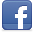 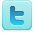 